Name: Nada ZorboskaE-mail: nada.zorboska@gaf.ni.ac.rs	Institution: University of Nis, Faculty of Civil Engineering and Architecture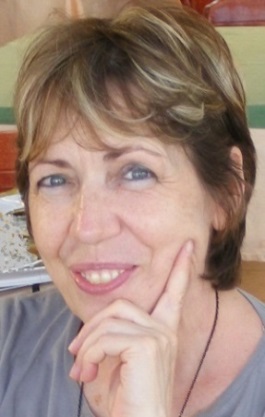 PERSONAL INFORMATIONDate of Birth: 24/02/1955Nationality: SerbianMarital Status: MarriedNumber of children: Three Address: 5 Vojvode Tankosica St. 18000 Nis, SerbiaTelephone: +381 18 588202, +381 64 2024096  EDUCATION AND CAREERPre-university education awarded with diploma "Vuk Karadzic" for outstanding success. MSc in Theoretical Mathematics at the University of Nis, Faculty of Sciences and Mathematics. Career positions:Professor of Mathematics at High school for six years ;Teaching assistant of Mathematics at University of Nis, Faculty of Civil Engineering and Architecture for twenty years ;Current position (from 2009) - Associate in the office of the Vice Dean for scientific research at the University of Nis, Faculty of Civil Engineering and Architecture,  responsible for:- development and implementation of the international project proposals in the frame of international programmes for modernisation of higher education, promotion of scientific research, academic mobility and networking for the exchange of knowledge, experiences and best practices;- the process of accreditation of the Faculty of Civil Engineering and Architecture as higher education and scientific research institution and of the faculty study programs;- activities related to research projects of the Ministry of Education, Science and Technological Development. PERSONAL SKILLS AND COMPETENCES- Language skills: Serbian (native), English (B2), Macedonian (effective operational proficiency);- Teaching skills, organisational skills;- Computer literacy;- Driving licence (category B).EDUCATION AND CAREERPre-university education awarded with diploma "Vuk Karadzic" for outstanding success. MSc in Theoretical Mathematics at the University of Nis, Faculty of Sciences and Mathematics. Career positions:Professor of Mathematics at High school for six years ;Teaching assistant of Mathematics at University of Nis, Faculty of Civil Engineering and Architecture for twenty years ;Current position (from 2009) - Associate in the office of the Vice Dean for scientific research at the University of Nis, Faculty of Civil Engineering and Architecture,  responsible for:- development and implementation of the international project proposals in the frame of international programmes for modernisation of higher education, promotion of scientific research, academic mobility and networking for the exchange of knowledge, experiences and best practices;- the process of accreditation of the Faculty of Civil Engineering and Architecture as higher education and scientific research institution and of the faculty study programs;- activities related to research projects of the Ministry of Education, Science and Technological Development. PERSONAL SKILLS AND COMPETENCES- Language skills: Serbian (native), English (B2), Macedonian (effective operational proficiency);- Teaching skills, organisational skills;- Computer literacy;- Driving licence (category B).